СЛАЙД 1   Большое космическое путешествие.Цель: уточнить и систематизировать представления детей о космосе.Задачи: расширять кругозор детей; закрепить знание и представление о предметах и явлениях окружающего мира; развивать познавательный интерес детей; обогащение и активизация словаря по теме «Космос»; развивать творческое воображение, фантазию; развивать двигательно-игровую активность; побуждать к импровизации игровых и танцевальных движений; создание ситуации успеха; воспитание чувства ответственности, взаимопомощи;создать радостную атмосферу праздника.                                СЛАЙД 2    Ход:Ведущая: Мы с вами живем на планете «Земля». Вот так она выглядит. (Показ глобуса).Днем, когда светло, мы с вами видим на небе Солнце, нашу звезду. А ночью, когда темно, на небе загораются множество звездочек. Люди смотрели на небо и мечтали полететь туда, в космос. Научились строить ракеты и полетели в космос. Теперь люди мечтают долететь до других далёких планет, туда, где живут инопланетяне. Чтобы отправиться в космический полет нужно много знать и уметь. Предлагаем испытание на сообразительность. Ребята готовы? (Готовы). Вы должны ответить на вопросы.                                 СЛАЙД 3- 11   ЗАГАДКИ (телескоп, астроном, ракета, космонавт, НЛО, звездолет, галактика, вселенная)СЛАЙД  12Ведущая: Мы не можем полететь в космос на настоящей ракете. А поиграть в космические приключения можем. Сейчас и начнем.КТО желает отправиться в большое космическое путешествие? ВЫХОДИТЕ!!Чтобы не скучать в пути, за мной слова дружнее повтори. (по типу «эхо»)Ждут нас быстрые ракеты-Для прогулок по планетам-На какую захотим -На такую полетим!Самым дружным будет наш-Развеселый экипаж.Ведущая: Да, Солнечная система огромна и  дпутешествий нужен особый транспортДо Луны не может птицаДолететь и прилуниться.Но зато умеет этоДелать быстрая … (Ракета)Ведущая:  Собираемся в полет, Строим новый звездолет.                                                        СЛАЙД  13    МУЛЬТФИЛЬМСЛАЙД  14Чтобы нам полет устроитьНадо всем ракеты строить. - « Кто быстрее подготовиться к путешествию».Из обручей дети строят ракеты. Садятся парами в ракеты.Ведущая:  Звездолет мы смастерили,А багаж собрать забыли.На космическом корабле нет ничего лишнего, случайного. Поэтому мы возьмем только те вещи, которые нужны во время космического путешествия.СЛАЙД  15-16    Карточки-схемы «Выбери только нужные для космонавта предметы»Легко можно с курса сбиться,В трех планетах заблудится,Если звездной карты нету,СЛАЙД  17   Ведущая: Ракеты построены, всем ребятам приготовиться к полету. (Дети садятся на корточки, заводят моторы, встают и соединяют руки вверху домиком) ОБРАТНЫЙ ОТСЧЕТ - ПУСК!!!    Ведущая:  Внимание, внимание! Нас  встречает «Метеоритная буря» Дидактическое упражнение «Проведи ракету через метеоритный дождь» Возьмите в руки свою ракету и поставьте на нашу планету Земля. Теперь ракета отправляется в путь. Помогите ракете пролететь через метеоритный дождь и не врезаться в камни (астероиды).СЛАЙД  18  Ведущая:  Внимание, внимание! Вы готовы совершить выход в открытый космос? Мы попадаем в состояние невесомости.  (на фоне музыки):Когда ты в космосе, мой друг,Творятся чудеса вокруг.Паришь ты – вот так новость,Ведь это невесомость.В космосе все невесомое. «Космические фигуры».  Дети свободно перемещаются по залу под мелодию «В свете Сатурна» ансамбль «Зодиак».В космосе все невесомое. И следующий конкурс для всех детей «Космическая фигура замри». Ребята, как только музыка остановится, вы должны замереть, изобразив любую фигуру.Ведущая: Раз, два, три фигура в невесомости замри.   Игра повторяется 2-3 раза.СЛАЙД  19    Ведущая:  Нам пора двигаться дальше, но путь преграждает «Черная дыра». Дети идут к «Черной дыре», проходят препятствие: дети ползут по скамейке, затем пролезают в туннель, по окончании которого они проходят по коррегирующей дорожке. (Выполняется под музыку «Песня юных космонавтов»).СЛАЙД  20    СИГНАЛ  SOS!!!Ведущая: Получен СИГНАЛ  SOS!!! Летим на помощь? Но есть ли жизнь на этой планете?    Над  планетой Лироб пролетела магнитная буря и  жители роботы -  лиробы повреждены и их нужно  починить! СЛАЙД  21 «Почини Лироба» - собрать робота из геометрических фигур СЛАЙД  22    Ведущая: Вы такие веселые и дружные, а как быстро  помогли в беде! За это роботы вам дарят маски, и вы можете их усовершенствовать по своему усмотрению! Продуктивная работа «Космические друзья» МАСКИСЛАЙД  23 ТАНЕЦ  ДРУЖБЫСЛАЙД  24    Ведущая:  сколько трудностей таит космический маршрут. Думаю, что на сегодня нашим маленьким путешественникам уже достаточно приключенийПришла пора прощатьсяИ на Землю возвращаться.Космонавты по местам!Старт давайте кораблям.Дети: Пять, четыре, три, два, один –Снова в космосе летим!Мы с планеты возвратились»На скорости космической летим, летим, летим.По дому мы соскучились, и встретиться хотим.Ведущая:   Поздравляю вас с успешным полетом и возвращением на Землю. Вам понравилось наше космическое путешествие? а что особенно запомнилось? кого встречали? на какой новой планете побывали? Чтобы сохранить наши впечатления - сделаем общую космическую фотографию.А в заключении - вам космические раскраски! Вы очень старались и у вас все получилось! Позади космические дали и наш звездный маршрут, который вы прошли с честью и сноровкой. 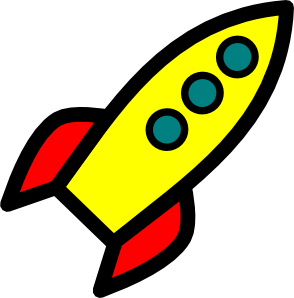 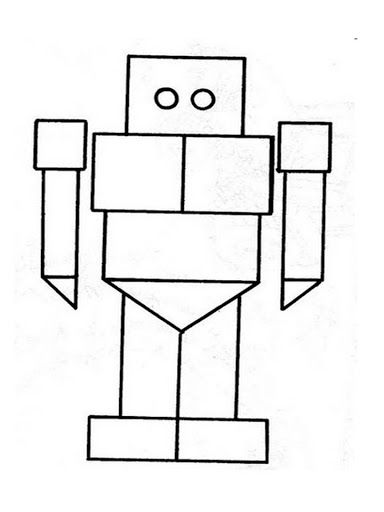 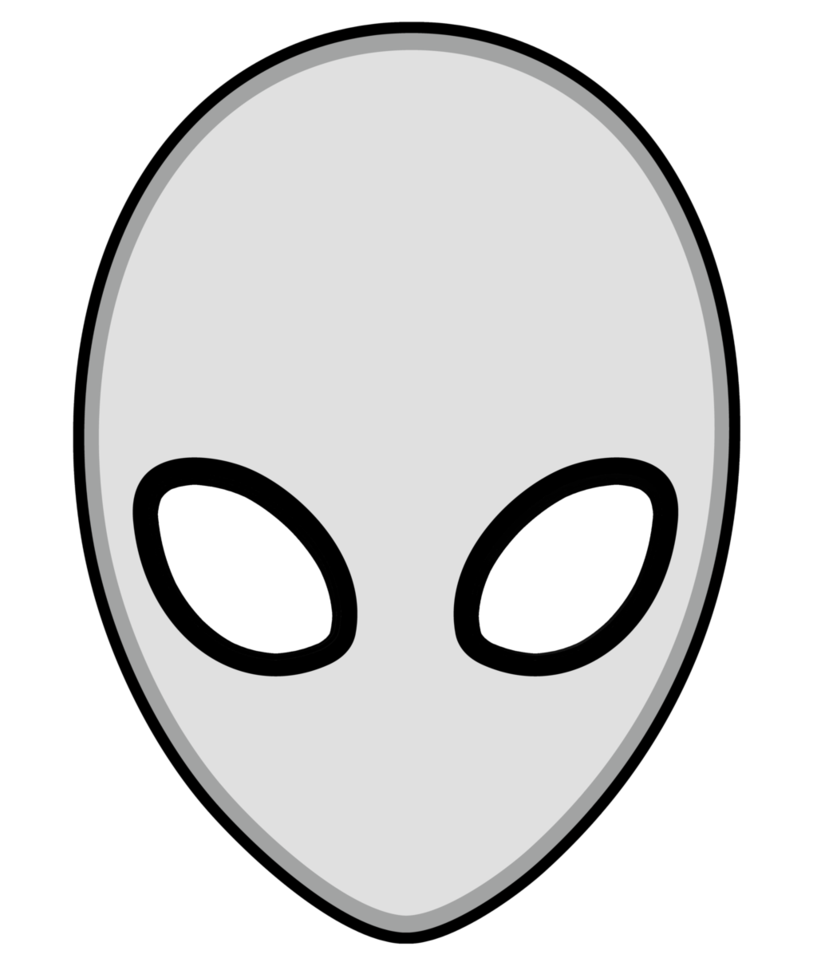 